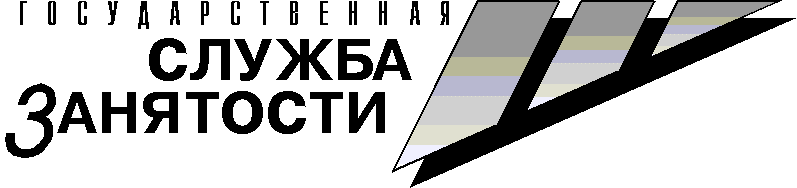 Агентство по занятости населения и миграционной политике Камчатского краяОтдел рынка труда, программ занятости и информационных технологийО СОСТОЯНИИ РАБОЧЕЙ СИЛЫ НА РЫНКЕ ТРУДА КАМЧАТСКОГО КРАЯ в 2018 году(информационно-аналитическая записка)г. Петропавловск-Камчатскийянварь 2019 годСостояние рабочей силы на рынке труда Камчатского краяв 2018 годуВ течение 2018 года работодатели Камчатского края заявили в органы государственной службы занятости населения сведения о потребности в 28106 работниках для замещения свободных рабочих мест (вакантных должностей), что на 22,1% превышает аналогичный показатель 2017 года (23024 ед.). Доля заявленной потребности по рабочим профессиям составила 56,8% от общего числа поступивших вакансий, по специальностям служащих – 43,2%.Динамика количества заявленных вакансий по месяцамв 2017, 2018 г.г. (единиц)Заявленная потребность в работниках по видам экономической деятельности, единицЗаявленная потребность в работниках в разрезе отдельных видов экономической деятельности, единицЗаявленные вакансии в разрезе краевых государственных казенных учреждений центров занятости населения Камчатского краяв 2017, 2018 г.г.По состоянию на 01.01.2019 года количество вакансий в банке данных свободных рабочих мест (вакантных должностей) составило 6016 единиц, из них вакансий по рабочим профессиям – 2963 единицы или 49,3% от общего количества вакансий, по специальностям служащих – 3053 единицы или 50,7%. Доля заявок от организаций государственной формы собственности составила 46,4% в общем количестве вакансий, от организаций муниципальной формы собственности – 11,0%, от организаций других форм собственности – 42,6%.Основная часть свободных рабочих мест (вакантных должностей), заявленных работодателями по состоянию на 01.01.2019 года, сосредоточена в Петропавловск-Камчатском городском округе (43,5%), Елизовском муниципальном районе (40,2%) и Вилючинском городском округе (8,1%). На остальные муниципальные районы приходится 8,2% свободных рабочих мест (вакантных должностей).Численность незанятых граждан,зарегистрированных в органах государственной службызанятости населения Камчатского края,и число вакансий на 01.01.2019 годаСоотношение спроса и предложения характеризуется коэффициентом напряженности на регистрируемом рынке труда. На 01.01.2019 года коэффициент напряженности по Камчатскому краю составил 0,5 незанятых граждан на одно вакантное место против 0,8 на 01.01.2018 года. Самый низкий коэффициент напряженности сложился в Елизовском муниципальном районе (0,2), Петропавловск-Камчатском городском округе (0,3), Карагинском муниципальном районе (0,5), Вилючинском городском округе (0,5).Спрос и предложение рабочей силы на рынке трудаКамчатского края в 2018 годуВ течение 2018 года по рабочим профессиям наблюдался высокий спрос на слесарей различной специализации (в течение периода заявлены 376 вакансий), электрогазосварщиков 140 вакансий), электромонтеров (151 вакансия), машинистов (531 вакансия), монтажников (105 вакансий), операторов (237 вакансий). Всегда пользуются спросом профессии водителя автомобиля (заявлено 2994 вакансии), водителя погрузчика (87 вакансий), водителя вездехода (27 вакансий).Высока потребность в рабочих строительных специальностей –среди них бетонщики, арматурщики, монтажники, плотники, маляры, подсобные рабочие, штукатуры, электромонтеры и др. Спрос на строительные специальности, как правило, превышает их предложение на рынке труда края. Так, по состоянию на 01 января 2019 года спрос на бетонщиков превысил предложение в 23,8 раза, на штукатуров – в 30,5 раза, на маляров – в 10,0 раз.На предприятиях рыбной и судоремонтной промышленности востребованы слесари-судоремонтники (заявлено 23 вакансии), электрики судовые (39 вакансий), электромонтажники судовые (14 вакансий), мотористы трюмные (23 вакансии), мотористы (машинисты) рефрижераторных установок (12 вакансий).В период путины наблюдался повышенный спрос на обработчиков рыбы (1337 вакансий), поваров судовых (27 вакансий), матросов (230 вакансий), рыбаков прибрежного лова (90 вакансий).В сельском хозяйстве требуются оленеводы (29 вакансий), овощеводы (42 вакансии), операторы машинного доения, рабочие по уходу за животными, рабочие сельскохозяйственного производства, трактористы-машинисты сельскохозяйственного производства. Сохраняется спрос на продавцов (заявлено 430 вакансий), пекарей (70 вакансий), поваров (377 вакансий), кухонных рабочих (119 вакансий), помощников воспитателя (78 вакансий), почтальонов (56 вакансий), операторов связи (111 вакансий). Всегда востребованы рабочие без специальной подготовки: уборщики территорий, подсобные рабочие, уборщики производственных и служебных помещений, рабочие по благоустройству населенных пунктов, грузчики, дворники, курьеры, разнорабочие и др.Значительную часть банка вакансий занимают должности служащих. Камчатский край испытывает потребность в специалистах здравоохранения – это врачи различной специализации (в 2018 году заявлено 927 вакансий), медицинские сестры (706 вакансий), фельдшеры (60 вакансий), рентгенолаборанты (16 вакансий), акушерки (16 вакансий), фармацевты (23 вакансии). В системе образования востребованы преподаватели и учителя, воспитатели, педагоги, мастера производственного обучения. В сельском хозяйстве требуются агрономы, ветеринарные врачи, в рыбной отрасли – капитаны (заявлено 135 вакансий), механики судовые (80 вакансий), мастера по добыче и обработке рыбы (140 вакансий), электромеханики судовые (38 вакансий). Также значительна потребность в инженерах (с начала года заявлено 474 вакансии), техниках (109 вакансий), менеджерах (181 вакансия), специалистах банка (38 вакансий), секретарях судебной системы (33 вакансии), полицейских (23 вакансии), судебных приставах (53 вакансии) и др.Динамикаспроса и предложения рабочей силы по отдельным профессиям рабочих, должностям служащих на рынке труда Камчатского краяв 2018 году*******************************************************************Отдел рынка труда, программ занятости и информационных технологийИсполнитель: Бурмистрова А.Ю. (+74152) 42-77-98Всего, в том числе:28106100,0%Сельское, лесное хозяйство, охота, рыболовство и рыбоводство19857,1%Добыча полезных ископаемых7152,5%Обрабатывающие производства13524,8%Обеспечение электрической энергией, газом и паром; кондиционирование воздуха2160,8%Водоснабжение; водоотведение, организация сбора и утилизации отходов, деятельность по ликвидации загрязнений4601,6%Строительство16545,9%Торговля оптовая и розничная13414,8%Транспортировка и хранение14075,0%Деятельность гостиниц и предприятий общественного питания3921,4%Деятельность в области информации и связи1240,4%Деятельность финансовая и страховая3021,1%Деятельность по операциям с недвижимым имуществом2811,0%Деятельность профессиональная, научная и техническая4511,6%Деятельность административная и сопутствующие дополнительные услуги14505,2%Государственное управление и обеспечение военной безопасности; социальное обеспечение924332,9%Образование345612,3%Деятельность в области здравоохранения и социальных услуг25459,0%Деятельность в области культуры, спорта, организации досуга и развлечений5532,0%Предоставление прочих видов услуг1790,6%Потребность в работниках для замещения свободных рабочих мест (вакантных должностей), единицПотребность в работниках для замещения свободных рабочих мест (вакантных должностей), единицПрирост(+),сокращение(-)2018 г. в %к 2017 г.2017 г.2018 г.Прирост(+),сокращение(-)2018 г. в %к 2017 г.КГКУ ЦЗН г. Петропавловска-Камчатского1292115866+2945122,8КГКУ ЦЗН Елизовского района46895538+849118,1КГКУ ЦЗН г. Вилючинска18762306+430122,9КГКУ ЦЗН Мильковского района745845+100113,4КГКУ ЦЗН п. Ключи399467+68117,0КГКУ ЦЗН Усть-Камчатского района322676+354209,9КГКУ ЦЗН Усть-Большерецкого района 651763+112117,2КГКУ ЦЗН Соболевского района252306+54121,4КГКУ ЦЗН Быстринского района136150+14110,3КГКУ ЦЗН Алеутского района5365+12122,6КГКУ ЦЗН Карагинского района264283+19107,2КГКУ ЦЗН Олюторского района236304+68128,8КГКУ ЦЗН Пенжинского района150165+15110,0КГКУ ЦЗН Тигильского района330372+42112,7Камчатский край23024281065082122,1Численность незанятых граждан на 01.01.2019, человекПотребность в работниках на 01.01.2019, единицКоэффициент напряженности на рынке труда (число незанятых граждан на одно вакантное место) по состоянию на 01.01.2019Камчатский край303160160,5КГКУ ЦЗН г. Петропавловска-Камчатского90226180,3КГКУ ЦЗН Елизовского района45324210,2КГКУ ЦЗН г. Вилючинска2474850,5КГКУ ЦЗН Мильковского района356605,9КГКУ ЦЗН п. Ключи2381417,0КГКУ ЦЗН Усть-Камчатского района182        237,9КГКУ ЦЗН Усть-Большерецкого района 253972,6КГКУ ЦЗН Соболевского района39490,8КГКУ ЦЗН Быстринского района19151,3КГКУ ЦЗН Алеутского района741,8КГКУ ЦЗН Карагинского района44810,5КГКУ ЦЗН Олюторского района114601,9КГКУ ЦЗН Пенжинского района61312,0КГКУ ЦЗН Тигильского района116582,0№Наименование профессииЧисленность обратившихся, человекЧисленность обратившихся, человекЧисло вакансий, единицЧисло вакансий, единицТрудоустроено за период всего, человек№Наименование профессииза 2018 г.на 01.01.2019 за 2018 г.на 01.01.2019 Трудоустроено за период всего, человекАБ12345ВСЕГО1157130592810660167439Рабочие4913186515966296358821Авиационный механик (техник) по планеру и двигателям141Авиационный механик (техник) по планеру и двигателям001402Аккумуляторщик009303Аппаратчик-гидрометаллург005204Арматурщик2014512315Асфальтобетонщик51151506Аэродромный рабочий001107Бармен829458Бетонщик176198143259Бортмеханик0055010Боцман93177411Бригадир-строитель0000012Бригадир (в прочих отраслях)155901313Брынзодел0042014Буфетчик22114281215Вальщик леса73197016Взрывник00406017Водитель автомобиля22496299460616918Водитель вездехода21275219Водитель мототранспортных средств0051020Водитель погрузчика13587401121Вулканизаторщик0061022Газорезчик2250323Газосварщик3000124Гардеробщик1793641325Горничная1032541126Горнорабочий9311027Горнорабочий на маркшейдерских работах00133028Грохотовщик3151129Грузчик701966119030Дворник49267235231Дефектоскопист по магнитному и ультразвуковому контролю0071032Дорожный рабочий29103310733Доставщик крепежных материалов в шахту4200034Дояр0020135Дробильщик50183236Жестянщик00102037Животновод5420038Закройщик0011139Изолировщик106060040Истопник19950241Кабельщик-спайщик1110242Каменщик002320243Кассир торгового зала1153818344Кастелянша1052145Кладовщик71207762646Комплектовщик7230347Комплектовщик товаров42101048Кондитер813610449Кондуктор1010250Контролер-кассир10163051Контролер259125852Контролер качества продукции и технологического процесса0080153Контролер контрольно-пропускного пункта10165154Конюх0010055Кочегар производственных печей6200156Крепильщик1110057Кровельщик по рулонным кровлям и по кровлям из штучных материалов313815058Кровельщик по стальным кровлям004545059Курьер622461860Кухонный рабочий531311964461Лаборант химического анализа0041162Лебедчик0030063Лесоруб6450164Лифтер0040065Маляр1034730966Маникюрша21127167Матрос-водолаз0031068Матрос15463230618969Машинист-обходчик по котельному оборудованию2100070Машинист (кочегар) котельной146722655971Машинист автогрейдера95155172Машинист бульдозера1589231973Машинист буровой установки52629174Машинист двигателей внутреннего сгорания833413175Машинист дорожно-транспортных машин4380076Машинист компрессорных установок2220177Машинист котельной установки7291178Машинист крана (крановщик)634532479Машинист крана автомобильного62183180Машинист насосных установок711611381Машинист по стирке и ремонту спецодежды116182582Машинист погрузочно-доставочной машины00378083Машинист погрузочной машины102422184Машинист тестомесильных машин00315085Машинист трелевочной машины0030086Машинист тягового агрегата0030087Машинист холодильных установок442715388Машинист экскаватора845517289Машинист электростанции передвижной2265090Механизатор (докер-механизатор) комплексной бригады на погрузочно-разгрузочных работах6200391Мойщик автомобилей2000892Мойщик посуды1943431793Мойщик тары и оборудования1130094Монтажник14193251895Монтажник по монтажу стальных и железобетонных конструкций20125096Моторист (машинист)16855231197Моторист (машинист) рефрижераторных установок1941231098Моторист трюмный41238199Моторист электродвигателей0020100100Облицовщик-мозаичник00300101Облицовщик-плиточник10123404102Обработчик икры50100103Обработчик рыбы310151133714181104Овощевод0042250105Оленевод17162991106Оператор заправочных станций9375147107Оператор котельной502315225108Оператор машинного доения30860109Оператор очистных сооружений41000110Оператор свиноводческих комплексов и механизированных ферм42101111Оператор связи3891112054112Оператор товарный821652113Оператор электронно-вычислительных и вычислительных машин531127114Отделочник железобетонных изделий001451300115Отделочник материалов и готовых изделий0020202116Официант17549117117Парикмахер6521173118Пекарь2011701713119Печатник высокой печати01420120Плотник4119236230121Повар71203777870122Повар судовой10227125123Подсобный рабочий43213161918610124Пожарный1282244125Помощник воспитателя5316781149126Почтальон33856617127Приемщик молочной продукции00420128Продавец-консультант1072566463129Продавец непродовольственных товаров782137537130Продавец продовольственных товаров139443274397131Проходчик21800132Рабочий береговой21602133Рабочий в производстве пищевой продукции711103134Рабочий в производстве строительных материалов21100135Рабочий зеленого строительства7136036136Рабочий зеленого хозяйства30656239137Рабочий на геологосъемочных и поисковых работах20501138Рабочий на геофизических работах001600139Рабочий по благоустройству населенных пунктов206685590500140Рабочий по изготовлению (ремонту, установке) мебели00100141Рабочий по комплексному обслуживанию и ремонту зданий96371101549142Рабочий по обслуживанию бани10401143Рабочий по уходу за животными231320210144Рабочий сельскохозяйственного производства22200145Рабочий склада123204146Рабочий строительный312024147Рабочий сферы обслуживания00622148Радиооператор10640149Радиотелеграфист101681150Радиотехник002790151Разнорабочий5015111075152Рамщик75101153Раскряжевщик105401154Рыбак прибрежного лова198100900120155Садовник1159545156Санитар196330157Санитар ветеринарный31301158Санитарка (мойщица)862530019159Сборщик стеклопакетов003660160Сестра-хозяйка60101161Слесарь-инструментальщик00531162Слесарь-ремонтник24834611163Слесарь-сантехник572359719164Слесарь-судоремонтник8323105165Слесарь-электрик по ремонту электрооборудования411431166Слесарь аварийно-восстановительных работ251315312167Слесарь механосборочных работ311503168Слесарь по контрольно-измерительным приборам и автоматике41861169Слесарь по обслуживанию оборудования электростанций00202170Слесарь по обслуживанию тепловых сетей84311171Слесарь по ремонту автомобилей56231002232172Слесарь по ремонту агрегатов12611173Слесарь по ремонту дорожно-строительных машин и тракторов531100174Слесарь по ремонту и обслуживанию перегрузочных машин10320175Слесарь по ремонту и обслуживанию холодильного оборудования0020100176Слесарь по ремонту оборудования котельных и пылеприготовительных цехов43110177Слесарь по ремонту оборудования тепловых сетей201070178Слесарь по ремонту сельскохозяйственных машин и оборудования10200179Слесарь по ремонту технологических установок31623180Слесарь по сборке металлоконструкций001400181Слесарь по топливной аппаратуре00500182Слесарь строительный0020200183Сливщик-разливщик10611184Сортировщик00800185Сортировщик почтовых отправлений и произведений печати10600186Станочник широкого профиля00330187Стекольщик0020200188Столяр51321189Столяр строительный1126211190Сторож (вахтер)228113877116191Стрелок2091225415192Стропальщик15543251193Судоводитель32002194Судокорпусник-ремонтник85850195Тальман10101196Тестовод00201197Токарь634451198Тракторист-машинист сельскохозяйственного производства11502199Тракторист291730109200Транспортерщик62001201Транспортировщик33510202Трубоклад промышленных железобетонных труб0015150203Трубопроводчик судовой52520204Уборщик производственных и служебных помещений326124989111392205Уборщик территорий247672455582025206Укладчик-упаковщик71302207Установщик (монтажник) окон, дверей003050208Фасовщик5128118209Фельдъегерь00440210Формовщик колбасных изделий20814211Формовщик теста214990212Швея41653213Штабелевщик древесины43000214Штукатур82157618215Электрик судовой8239161216Электрогазосварщик52141402439217Электромеханик по обслуживанию светотехнического оборудования систем обеспечения полетов00830218Электромонтажник3130202219Электромонтажник судовой301463220Электромонтер-линейщик по монтажу воздушных линий высокого напряжения и контактной сети00050221Электромонтер контактной сети43000222Электромонтер линейных сооружений телефонной связи и радиофикации20931223Электромонтер охранно-пожарной сигнализации2034151224Электромонтер по монтажу и обслуживанию промышленного оборудования00620225Электромонтер по обслуживанию электрооборудования электростанций53620226Электромонтер по ремонту воздушных линий электропередачи33001227Электромонтер по ремонту и обслуживанию электрооборудования173823812228Электромонтер по эксплуатации распределительных сетей931464229Электросварщик ручной сварки221861230Электрослесарь (слесарь) дежурный и по ремонту оборудования5334192231Прочие рабочие1566726210392Служащие236886312140305314801Агент101042Агент коммерческий730013Агент по закупкам001004Агент по организации обслуживания пассажирских авиаперевозок103105Агент по снабжению443006Агент торговый1641017Агроном005408Агроном по защите растений000109Администратор 40195294410Администратор вычислительной сети0110011Администратор гостиницы (дома отдыха)4073012Администратор зала41178113Аккомпаниатор0032014Акушерка00167015Артист (кукловод) театра кукол00194016Артист драмы003612017Архивариус1042218Балетмейстер00132019Библиотекарь713871520 Биолог1130121Бригадир трудового отряда 1636404122Бухгалтер142402735210723Ветеринарный врач3298024Военнослужащий (рядовой и сержантский состав)212975660225 Вожатый619309326Воспитатель438352562227Воспитатель детского сада (яслей-сада)103124528Врач-акушер-гинеколог002810029Врач-анестезиолог-реаниматолог004010030Врач-бактериолог0093031Врач-гастроэнтеролог0062032Врач-дерматолог (дерматовенеролог)0062033Врач-детский эндокринолог0041034Врач-диетолог0001035Врач-инфекционист00113036Врач-методист0031037Врач-невролог003110038Врач-неонатолог00114039Врач-нефролог0062040Врач-отоларинголог0092041Врач-оториноларинголог00132042Врач-офтальмолог00153043Врач-патологоанатом0010044Врач-педиатр0013026145Врач-педиатр участковый00328046Врач-профпатолог0083047Врач-психиатр-нарколог0061048Врач-психиатр0083049Врач-психотерапевт0001050Врач-ревматолог0032051Врач-рентгенолог00116052Врач-специалист - заведующий (начальник) структурного подразделения (отдела, отделения, лаборатории, кабинета, отряда и другое) медицинской организации0075053Врач-специалист00611054Врач-специалист по медико-социальной экспертизе0050055Врач-статистик1164056Врач-стоматолог-ортопед1030057Врач-стоматолог-терапевт1061058Врач-стоматолог-хирург0020059Врач-стоматолог111211160Врач-терапевт004919061Врач-терапевт участковый0013227062Врач-травматолог-ортопед0062063Врач-уролог0021064Врач-физиотерапевт00112065Врач-фтизиатр1094066Врач-хирург0085067Врач-эндокринолог00163068Врач-эндоскопист0031069Врач-эпидемиолог0042070Врач002817071Врач клинической лабораторной диагностики0043072Врач мануальной терапии0021073Врач общей практики (семейный)0054074Врач по лечебной физкультуре00106075Врач по общей гигиене0042076Врач скорой медицинской помощи0013825077Врач судовой11132178Врач ультразвуковой диагностики00248079Врач функциональной диагностики00215180Генеральный директор предприятия14610381Геодезист11145182Геолог10107083Гидрогеолог0010084Гидролог0082085Гидрометнаблюдатель6210086Гидрохимик0030187Главная медицинская сестра0020088Главный бухгалтер351261121189Главный ветеринарный врач0020090Главный врач (директор, заведующий, начальник) учреждения здравоохранения3270091Главный геолог0031092Главный государственный налоговый инспектор10646093Главный инженер (в прочих отраслях)6391194Главный специалист2310449495Главный экономист7250096Главный энергетик 0073197Государственный инспектор52278498Государственный налоговый инспектор317814099Дежурный оперативный111145100Дежурный по общежитию82401101Дежурный по стоянке, ангару00401102Дежурный пульта управления32311103Делопроизводитель21641120104Дизайнер компьютерной графики511421105Директор (заведующий) по учебно-воспитательной работе11950106Директор (заведующий) филиала63312107Директор (начальник, управляющий) предприятия103501108Директор школы (гимназии, лицея)11910109Диспетчер452342821110Диспетчер по флоту00301111Документовед1161017112Заведующий (начальник) административно-хозяйственного отдела40802113Заведующий канцелярией30310114Заведующий отделением (в прочих отраслях)532063115Заведующий отделением (в торговле)72221116Заведующий отделом73502117Заведующий производством (на предприятиях социально-бытового обслуживания населения)41701118Заведующий производством (шеф-повар)211460119Заведующий складом2483166120Заведующий столовой20820121Заведующий хозяйством25924611122Заведующий хранилищем21211123Звукорежиссер20630124Зоотехник00201125Инженер-инспектор11200126Инженер-конструктор00500127Инженер-лаборант00200128Инженер-механик10200129Инженер-микробиолог00101130Инженер-программист422868131Инженер-проектировщик00210132Инженер-строитель22300133Инженер-технолог30723134Инженер-технолог пищевой промышленности00420135Инженер-химик10750136Инженер-электрик1014112137Инженер-электроник002330138Инженер-энергетик00820139Инженер83242118545140Инженер по автоматизированным системам управления производством10640141Инженер по безопасности движения20200142Инженер по горным работам00530143Инженер по гражданской обороне и чрезвычайным ситуациям10210144Инженер по защите информации00700145Инженер по комплектации оборудования00410146Инженер по контрольно-измерительным приборам и автоматике00721147Инженер по метрологии11431148Инженер по надзору за строительством10821149Инженер по организации эксплуатации и ремонту зданий и сооружений111210150Инженер по охране окружающей среды (эколог)11633151Инженер по охране труда0026105152Инженер по проектно-сметной работе (в промышленном и гражданском строительстве)001020153Инженер по ремонту101131154Инженер по светотехническому обеспечению полетов00310155Инженер по сметно-договорной работе10401156Инженер производственно-технического отдела0032122157Инженер электросвязи31630158Инспектор-делопроизводитель33911159Инспектор2691386519160Инспектор отдела режима и охраны1140100161Инспектор по кадрам11022215162Инспектор по охране труда и технике безопасности201133163Инспектор службы безопасности3140100164Инспектор центра занятости населения5322111165Инструктор-методист спортивной школы00711166Инструктор20820167Инструктор по вождению автомобиля0042100168Инструктор по лечебной физкультуре411770169Инструктор по спорту101032170Инструктор по физической культуре3131140171Капитан59231353141172Кассир8020741735173Кассир (билетный)20201174Комендант30751175Консультант215531814176Концертмейстер001240177Корреспондент22110178Корреспондент специальный00201179Культорганизатор511001180Лаборант115321011181Лаборант кафедры (кабинета)001360182Логопед20730183Маркшейдер001230184Массажист007150185Мастер271127912186Мастер буровой00510187Мастер по добыче рыбы4370303188Мастер по обработке рыбы3115702516189Мастер по ремонту11640190Мастер производственного обучения211650191Мастер строительных и монтажных работ6218100192Мастер участка74741193Медицинская сестра-анестезист0045100194Медицинская сестра2882828112195Медицинская сестра кабинета0013100196Медицинская сестра операционная002550197Медицинская сестра палатная (постовая)11125240198Медицинская сестра по лечебному питанию (диетсестра)002150199Медицинская сестра по массажу103670200Медицинская сестра по физиотерапии101550201Медицинская сестра процедурной003280202Медицинская сестра участковая00112260203Медицинский лабораторный техник001341204Медицинский регистратор1111405205Медицинский статистик101190206Менеджер120281754946207Менеджер по персоналу40102208Менеджер по рекламе21510209Мерчендайзер (специалист по продвижению продукции в торговых сетях)91413210Метеоролог10422211Методист423292212Механик-водитель001711213Механик-наладчик61303214Механик2913602420215Механик (судовой)4821802441216Механик гаража20620217Механик рефрижераторных установок209321219218Младшая медицинская сестра по уходу за больными2272125219Младший воспитатель68251881351220Музыкальный руководитель1169204221Начальник (заведующий) гаража11800222Начальник группы (в прочих отраслях)321161223Начальник команды (военизированной,пожарной и сторожевой охраны, пожарно-спасательной, служебного собаководства)11980224Начальник отдела 59241343018225Начальник отделения 812692226Начальник пункта (на транспорте)00101227Начальник участка 72912228Нормировщик00700229Оперативный уполномоченный00030230Офис-менеджер40301231Охранник3671241641232Охранник ведомственной охраны1514531233Педагог-организатор421843234Педагог-психолог3091194235Педагог дополнительного образования9376193236Педагог социальный723652237Переводчик10520238Пилот10040239Полицейский-водитель1116191240Полицейский0023220241Преподаватель (в колледжах, университетах и других вузах)211052242Преподаватель (в начальной школе)0062130243Преподаватель (в системе специального образования)001750244Преподаватель (педагог) профессионального обучения002680245Преподаватель (учитель) детской музыкальной школы2026110246Провизор-аналитик00300247Провизор-технолог00110248Провизор31210249Программист841825250Производитель работ (прораб) (в строительстве)4118111251Психолог2130152252 Ревизор21311253Режиссер00320254Рентгенолаборант111631255Руководитель группы (специализированной в прочих отраслях)1021311256Руководитель группы (функциональной в прочих областях деятельности)30513257Руководитель кружка (клуба по интересам, коллектива, любительского объединения, секции, студии, туристской группы)101020258Рыбовод24301259Секретарь-машинистка511111260Секретарь12521014261Секретарь руководителя1032719262Секретарь суда11221263Секретарь судебного заседания4331101264Системный администратор401241265Следователь00511266Советник221340267Социальный работник24141456268Специалист1444742883124269Специалист банка411520270Специалист гражданской обороны00701271Специалист по информационным технологиям11741272Специалист по кадрам20868621273Специалист по маркетингу31511274Специалист по сервису и туризму10001275Специалист по составлению и проверке сметной документации00200276Специалист по социальной работе623562277Специалист сбербанка002340278Судебный пристав-исполнитель3231100279Судебный пристав312222280Техник-гидролог00830281Техник-метеоролог431683282Техник-программист00720283Техник-технолог00501284Техник3211672215285Техник авиационный10650286Технолог932058287Товаровед1121935288Торговый представитель1892717289Тренер-преподаватель по спорту10600290Тренер20441291Тьютор002120292Учетчик3146042293Учитель-дефектолог001791294Учитель-логопед0043130295Учитель302543296Учитель (преподаватель) биологии311322297Учитель (преподаватель) географии102660298Учитель (преподаватель) изобразительного искусства и черчения101121299Учитель (преподаватель) иностранного языка213973300Учитель (преподаватель) информатики111560301Учитель (преподаватель) истории и обществознания303030302Учитель (преподаватель) математики0077211303Учитель (преподаватель) музыки и пения214090304Учитель (преподаватель) основ безопасности жизнедеятельности00511305Учитель (преподаватель) русского языка и литературы1067180306Учитель (преподаватель) технологии и предпринимательства211230307Учитель (преподаватель) трудового обучения21740308Учитель (преподаватель) физики003370309Учитель (преподаватель) физической культуры101930310Учитель (преподаватель) химии001030311Учитель (средней квалификации)00840312Фармацевт2023101313Фасовщица151031513314Фельдшер-лаборант002690315Фельдшер5234150316Химик00220317Хореограф00220318Хормейстер00430319Хранитель фондов00203320Художественный руководитель21721321Художник-постановщик00410322Художник00400323Художник по свету00620324Шеф-повар201875325Штурман (в авиации)10001326Экономист4820881223327Экспедитор1772523328Эксперт1571833329Электрик участка124551712330Электрик цеха10213331Электромеханик741850332Электромеханик (судовой)3138163333Электроник00600334Энергетик20731335Энергетик участка00100336Эпидемиолог00000337Юрисконсульт2391001624338Юрист15642719Предпринимательская деятельность77Профессия не указана4290331